                       		                                                                                                                                                                                              Week 4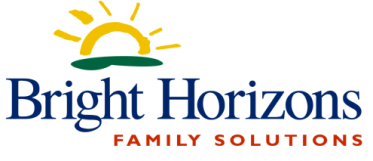 Milk is served at each of these meals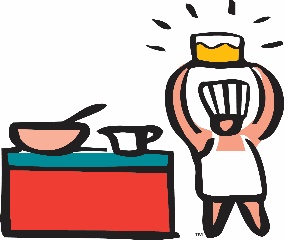 Whole Milk to Toddlers, Low-fat for Twos, PS, KPThis menu is subject to change without notice due to deliveries and emergenciesRevised 8/22/2022DayMorning SnackLunchAfternoon SnackMondayWhole Grain CerealFruitMilkTurkey or Ham SandwichesPeasFruit CupYogurt withGranolaWaterTuesdayEnglish Muffins withJellyMilkMeatloafMashed PotatoesCorn FruitPita ChipsCube CheeseWaterWednesdayYogurt and Fruit SaladMilk Water Chicken NuggetsMashed PotatoesCornFresh BerriesAnimal Crackers Fruit WaterThursdayWhole Grain CerealFruitMilkChicken AlfredoBroccoliFruitTrail Mix with Dried FruitWater FridayNutrigrain BarsFruitMilk WaterBBQ Pulled Chicken Served on Hawaiian RollCaesar SaladMandarin Oranges String Cheese Mixed Fruit Water